Pielikums nr.3Pašvaldības zeme, Brīvzemnieku pagasts, kadastra numurs 6648 004 0164Sagatavoja: G.Meļķe-Kažoka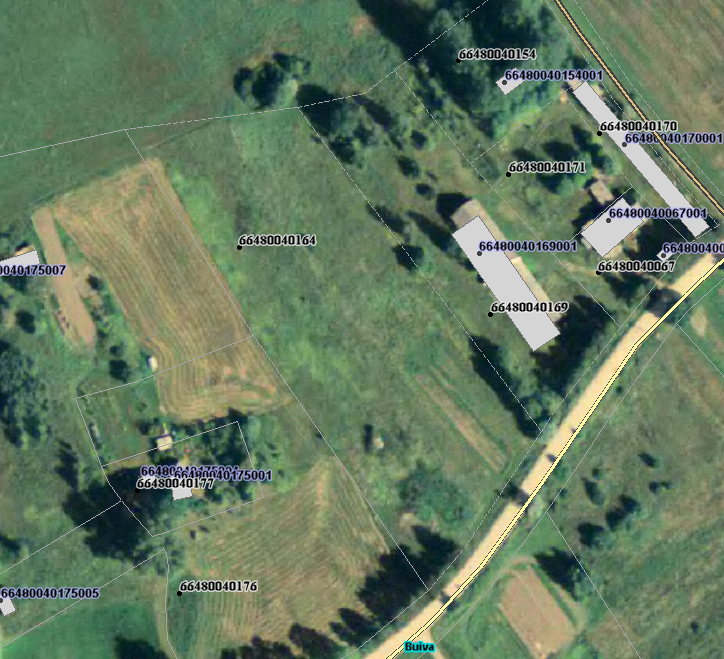 